БИЈЕЉИНА, 23.12.2019. године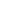  „ДЈЕЧАЦИ 2004“Селекција регија Херцеговина – РоманијаОбавеза сваког клуба је да потврди да је сагласан да играчи  који су чланови истог, наступају за селекцију
регија Херцеговина – Романија или да најаве недолазак истих, најкасније до 30.12.2019. године и то директно тренеру селекције, Јовану Боровчанину (065/890-577).Клубови су, такође, дужни да обезбједе долазак играча у Бања Луку  11.01.2020. гпдине.
 Играчи имају ОБАВЕЗУ да са собпм понесу здравствену књижицу, без које неће моћи да наступају, шортс и патике (голманску опрему), бијелу мајицу и лопту.
 Окупљаое играча је у СПОРТСКОЈ ДВОРАНИ БОРИК У БАЊА ЛУЦИ ОД 8:30 ДО 9:00 ЧАСОВА У СУБОТУ, 11.01.2020. ГОДИНЕ.Јован Боровчанин (РК „Гласинац“)     Владан Лукић Р. бр. ИМЕ И ПРЕЗИМЕКЛУБПОЗИЦИЈА1.Стефан КосорићРК ,,Гласинац“Голман2.Радован ТурнићРК ,, Леотар“Голман3.Радош БудалићРК ,,Херцеговина“Голман4.Дамјан ПецикозаРК ,,Вишеград“Лијево крило5.Григорије ЂурићРК ,,Вишеград“Лијево крило6.Дамјан ДујаковићРК ,,Гласинац“Лијево крило7.Бојан ИјачићРК ,, Леотар“Лијеви бек8.Мирослав МирковићРК ,,Гласинац“Лијеви бек9.Филип ЖдралеРК ,,Славија“Средњи бек10.Иван ПецикозаРК ,,Вишеград“Средњи бек11.Павле КосјеринаРК ,, Леотар“Средњи бек12.Немања ГазијаРК ,,Гласинац“Десни бек13.Тадија КисићРК ,,Херцеговина“Десни бек14.Страхиња ГрујићРК ,,Гласинац“Десни бек15.Ђорђе СтанојчићРК ,,Вишеград“Десно крило16.Неђо МаврићРК ,, Леотар“Десно крило17.Алекса ДујаковићРК ,,Гласинац“Десно крило18.Лазар РацковићРК ,,Вишеград“Пивот19.Алекса ЕћимовићРК ,,Гласинац“Пивот20.Милош ГлигићРК ,,Херцеговина“Пивот